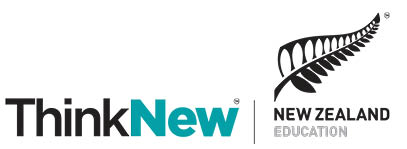 Internship Providers for the Prime Minister’s Scholarship for Latin AmericaELI Abroad - is a registered non-profit organization based in Denver, Colorado. ELI Abroad offers Internships in Latin America – including Argentina, Brazil, Chile, and Mexico.  ELI works with a variety of private companies, NGOs, and government organisations. Interns can work in the fields of legal aid, human rights, engineering, IT, communications, microfinance, fashion, economic development, marketing, tourism, law, finance, and more. Working in Latin America challenges interns to perfect their Spanish, develop cross-cultural competencies, independence, self-confidence and flexibility. Kukulcan Spanish Language School in Cuernavaca, Mexico. These innovative Spanish Language programs are available for students and professionals with specific career goals. Internships provide an opportunity to integrate a student’s Spanish language skills with experiential learning in Mexico’s industrial, agricultural, educational, commercial, and government sectors. Road2Argentina – Buenos Aires Argentina – Road2Argentina has partnered with more than 50 local and international companies and organisations in order to offer hands-on internships to university students and recent graduates in Buenos Aires, Argentina in the following fields: Advertising, Business, Education & Teaching, Entrepreneurship, Environment & Sustainability, Finance, Graphic Design, Journalism, Law, Marketing, Medicine & Healthcare, Non-profits & NGOs, Public Policy, Tourism, Urban Planning and Web Design and Development. Internships are also available in other areas on request. Interns are encouraged to practise and perfect their Spanish language skills at their internship placements, however placements are also available in bilingual English-speaking environments for those with limited knowledge of the language. Connect-123 Internships in Buenos Aires, Argentina. Connect-123 creates tailor-made internships in Buenos Aires, Argentina in business, health care, human rights, education and many other fields. Business projects include conducting macro-economic research, reviewing business plans, working at venture capital firms, teaching basic economics within local communities, and developing export strategies for Buenos Aires-based entrepreneurs. Mente Argentina – International Internship Program. Mente Argentina specialises in facilitating career-related and professional internships in Buenos Aires in business consulting, advertising/design, health care, communications, human rights, Medicine education, finance/accounting, journalism, and many other fields. Mente Argentina has a wealth of experience and knowledge in facilitating international internships that create equal value for both program participants and the Argentine organisations where they work. Theinterngroup.com work with leading companies/NGOs/government in our program destinations: London, New York, Hong Kong, Madrid, Australia & the emerging market of Colombia.Gooverseas.com a database of internships providers worldwide.Agency and company lists will be expanded over time as appropriate organisations are identified. 